																																																																																																																				MEMO: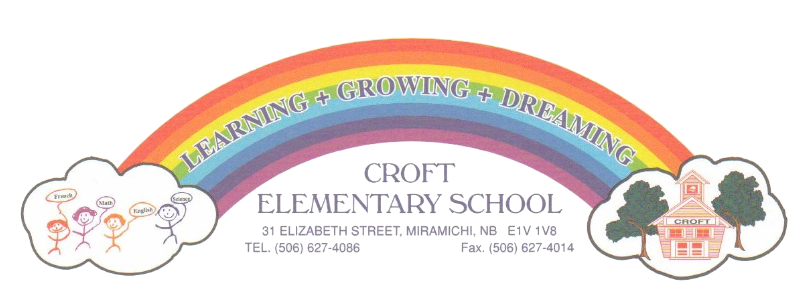 	To: All Parents	FROM:  Mr. Donovan	January 25, 2016Monday	Skating	Grades	 4 Matchett		 5 Aubry	Tuesday	Skating	Grades 	3 LeGresley		3 Girouard	Wednesday	Skating	Grades	3/4 Hubbard Brown	4/5 MeunierThursday	Hockey	Grades	3, 4, 5Friday		Hockey	Grades	K, 1, 2Monday, Jan. 25th Boys Basketball Game at Croft @ 4:00 vs. Harkins ElementaryTuesday, Jan. 26th Girls Basketball Game at NSEE @ 6:30